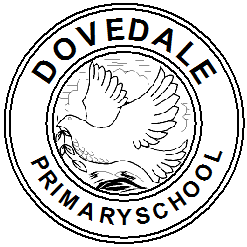 Reception Number FocusChildren count reliably with numbers from 1 to 20, place them in order and say which number is one more or one less than a given number. Using quantities and objects, they add and subtract two single-digit numbers and count on or back to find the answer. They solve problems, including doubling, halving and sharing.Autumn term -Number recognition 0-5 /5-10 /10-15 /15-20counting forwardsCounting backwardsCounting objectsCounting items that don’t moveCounting songsCounting rhymes Counting gamesNumiconReinforce the value of numbers ( the oneness of one)Ordering numbers Ordering 0-5 /5-10 /10-15 /15-20Missing numbersOrdering from biggestNumber linesIntroduce 1 more / 1 less vocabulary Addition  Adding numbers 0-5 /5-10 /10-15 /15-20adding using objects Addition vocabulary Adding games1 more vocabulary Number lines for counting onSpring - Number recognition 0-5 /5-10 /10-15 /15-20counting forwardsCounting backwardsCounting objectsCounting items that don’t moveCounting songsCounting rhymes Counting gamesNumiconReinforce the value of numbers ( the oneness of one)Subtraction 0-5 /5-10 /10-15 /15-20Subtraction using objects Subtraction  vocabulary Subtraction games1 less vocabularyNumber lines for counting backDoubling and halving - Review addition and subtraction Introduce vocabulary of doubling and halvingUse ladybirds to model doubling Use pizza to model halving 1 more and 1 lessintroduce vocabularyNumber lines for counting back/onNumicon Summer Number recognition 0-5 /5-10 /10-15 /15-20counting forwardsCounting backwardsCounting objectsCounting items that don’t moveCounting songsCounting rhymes Counting gamesNumiconReinforce the value of numbers ( the oneness of one)Review of addition and subtraction including counting on and back from a given numberDoubting / halving/ sharing review (Sharing is covered a lot during our PSED time)